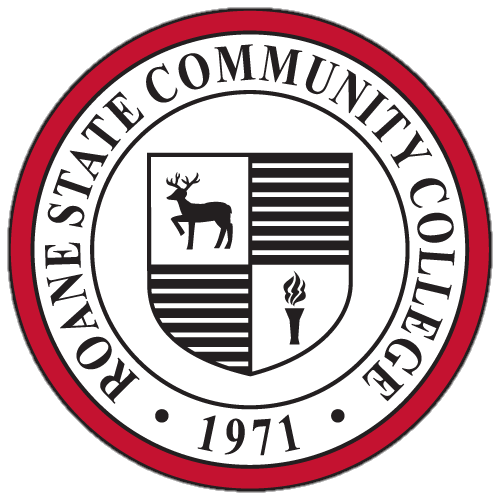 2021 Annual Security ReportCrime Statistics for 2018 -2020Roane State Community CollegeDEPARTMENT OF PUBLIC SAFETY(865) 882 - 4500Message from the Roane State Community College Department of Public SafetyRoane State Community College is an asset to the communities we serve in Roane, Loudon, Cumberland, Fentress, Anderson, Knox, Morgan, Scott and Campbell Counties, leading the way in educating our youth, young adults, and adult learners. Providing a safe environment is crucial to the long-term success of the college as well as to promoting an atmosphere of learning. The free exchange of ideas and opinions should occur in a place that is safe and secured and I am proud the men and women of the Roane State Community College Department of Public Safety provide that safe environment across all nine counties we serve. This Annual Security Report is an important aspect of maintaining and improving campus safety. It should also be noted we encourage the reporting of all crime occurring on our property. You will find information about how to report crimes, in addition to information about the services available to you, our students, faculty, staff, and guests. Our mission at RSCC DPS is “to support the educational mission, goals, and objectives of Roane State Community College by providing students, staff, and guests a safe environment to learn and grow.” It is my hope you see our team demonstrating their commitment to this mission daily at the college. We exist to serve the Roane State community with fairness and compassion. Our athletic teams compete as the “RAIDERS” and I wanted to share our department’s “RAIDERS” values with you: Responsibility, accountability, integrity, dedication, excellence, respect, and service. Officers are reminded and encouraged to live these values in the day-to-day professional service to the college and are reminded of why we are here: to serve the students, faculty, staff, and visitors of Roane State Community College.Thank you for taking the time and having the interest to read our college’s 2021 Annual Security Report. This report is but a snapshot of the daily efforts to keep everyone safe while they are on our properties. Do not hesitate to contact me by phone at 865-882-4500 or by email at kainwn@roanestate.edu. Sincerely,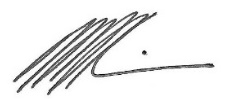 
William N. Kain
Director of Public Safety/Chief of Police
Roane State Community College
Department of Public SafetyIntroduction to the Jeanne Clery Disclosure of Campus Security Policy and Campus Crime Statistics ActThe Clery Act is a consumer protection law that aims to provide transparency around campus crime policy and statistics. In order to comply with Clery Act requirements, colleges and universities must understand what the law entails, where their responsibilities lie, and what they can do to actively foster campus safety. The purpose of the Clery Act began back in 1986 when 19-year-old Lehigh University student Jeanne Clery was brutally raped and murdered in her dorm room by another student. At the time, only 4% of colleges and universities reported crimes on their campuses to the FBI. Jeanne’s parents believed she would have been more cautious had she known about other violent crimes in the area.Clery Act RequirementsThe Jeanne Clery Disclosure of Campus Security Policy and Campus Crime Statistics Act, more commonly known as the Clery Act, require colleges and universities to:Collect, classify and count crime reports and crime statistics.  Issue Campus Alerts to provide the campus community with information necessary to make informed decisions about their health and safety. The two types of alerts required are Timely Warnings and Immediate Emergency Notifications. Timely warning notices are issued for any Clery Act crimes that have occurred and represent an ongoing “threat to the safety of students and employees.” Timely warnings will be provided in a manner that is timely, that withholds as confidential the names and other identifying information of victims, and that will aid in the prevention of similar occurrences.Immediate Emergency Notification differs from Timely Warning –a timely warning is issued for crime sonly. Immediate Emergency Notification is issued upon the confirmation of a significant emergency or dangerous situation involving an immediate threat to the health or safety of students and employees occurring on campus.  Provide educational programs and campaigns promoting awareness of dating violence, domestic violence, sexual assault, and stalking focusing on primary prevention and awareness.  Disclose procedures victims should follow if a crime of dating violence, domestic violence, sexual assault, or stalking has occurred. Disclose procedures for institutional disciplinary action in cases of dating violence, domestic violence, sexual assault, and stalking.  Publish an annual security report every year by October 1 that contains three years of campus crime statistics and certain campus security policy statements.Annually submit crime statistics by type, location, and year to the U.S. Department of Education: Campus Safety.Publish a daily crime log of alleged criminal incidents that is open to public inspection.  Roane State Community College implements and maintains policies and procedures that are in compliance with the reporting requirements of the Jeanne Clery Disclosure of Campus Security Policy and Campus Crime Statistics Act (Clery Act) and the Higher Education Act of 1965 (HEA). These two pieces of federal legislation guide disseminating certain types of information to campus communities and to the general public. Because the Clery Act and Higher Education Act encompass several areas of campus responsibility, the College has utilized the Campus Police Department to issue information that pertains to the criminal reporting requirements and policies of these two federal laws.Roane State Community College Campuses and Clery GeographyThe definitions for these geographic categories are Clery Act-specific and are the same for every institution regardless of its physical size or configuration. On-Campus–Any building or property owned or controlled by an institution within the same reasonably contiguous geographic area and used by the institution in direct support of, or in a manner related to, the institution’s educational purposes, including residence halls; and Any building or property that is within or reasonably contiguous to paragraph (1) of this definition, that is owned by the institution but controlled by another person, is frequently used by students and supports institutional purposes (such as a food or other retail vendor). Public Property–All public property including thoroughfares, streets, sidewalks, and parking facilities, that are within the campus, or immediately adjacent to and accessible from the campus.Non-campus buildings or property–Any building or property owned or controlled by a student organization that is officially recognized by the institution; or any building or property owned or controlled by an institution that is used in direct support of, or in relation to, the institution’s educational purposes, is frequently used by students and is not within the same reasonably contiguous geographic area of the institution.All information regarding policies and access is the same for all campuses, except where otherwise noted. Comments, concerns, or questions about police and security services at all Roane State Community College campuses should be communicated to Roane State Director of Public Safety & Chief of Police William N. Kain by email at kainwn@roanestate.edu or by calling the Department of Public Safety main office at 865-882-4500.Safety is our priorityRoane State Community College, in its continuing effort to maintain a safe academic and work environment for students, faculty, staff, and guests, presents this Annual Security Report with the knowledge that individual awareness and adherence to security procedures is the best method to maintain a safe campus environment. Roane State Community College requests anyone who witnesses or is a victim of crime to report the incident immediately to the Roane State Community College Department of Public Safety at extension 4500 (on-campus), (865) 882-4500 (from off-campus or on satellite campus locations) or calls 911.The campus crime statistics are furnished pursuant to the Jeanne Clery Disclosure of Campus Security Policy and Campus Crime Statistics Act, or “Clery Act,” the Tennessee College and University Security Information Act, and the Robert Nottingham Campus Crime Scene Investigation Act. Additional copies of the complete crime statistics report are available at the Roane State Police office, Yager Building 102, upon request, or by calling (865) 882-4500 (off-campus), extension 4500 (on-campus). Written requests can be made to the following address: Roane State Community College, Roane State Department of Public Safety, 276 Patton Lane, Harriman TN 37748.In compliance with the federal Campus Sex Crime Prevention Act, the Tennessee College and University Campus Sex Crimes Prevention Act of 2002, and Tennessee Code Annotated 40-39-102, members of the campus community may obtain the most recent information received from the Tennessee Bureau of Investigation (TBI) concerning sex offenders employed, enrolled, or volunteering at this institution at the Roane State Police Department.Information is also available on the National Sex Offender Data Base web site listing sex offenders located on the internet at https://www.nsopw.gov/.Total undergraduate and graduate students enrolled There were 5,172 undergraduate students enrolled at Roane State Community College as of Fall Semester 2020. Roane State Community College does not have any graduate programs or graduate students.Number of students living in student housing Roane State Community College is considered a “commuter” college and, as such, does not provide student housing.Total non-student employees working on campuses Roane State Community College employed 614 non-student employees as of Spring 2021, with 278 permanent/full-time employees and 336 part-time/temporary employees.Department of Public Safety responsible for security on the campuses The Roane State Department of Public Safety is the office with overall responsibility for security on all Roane State property owned, controlled, or leased by the college to include the main campus, branch campus, off-campus sites, and all non-campus teaching sites. At the Roane County campus, located in Harriman, police/security officers maintain a presence 24 hours a day, 365 days a year. At the Oak Ridge, Campbell County, Morgan County, Scott County, and Cumberland County off-campus sites, police/security officers maintain a presence when students are at these sites. At the Fentress County site, Loudon County site, and the Knox County Center for Health Sciences, Roane State Community College has a Department of Public Safety security officer assigned to safeguard the campus. When no police officer is present and the campus is open, a security officer will normally be assigned to provide unarmed observation and security services. A Roane State police response can be made in under an hour to any campus. Should an event occur at any site that would require a quicker response time from first responders and an RSCC DPS police officer is not on site, the local emergency communications district (E-911 center) for that site would be notified. The Department of Public Safety will never prevent local law enforcement responders with concurrent jurisdiction from responding to any call for service on college property. At non-campus teaching sites, located throughout our nine-county regions, Roane State Community College is dependent upon local law enforcement agencies to respond to and investigate criminal offenses that require an immediate law enforcement presence to safeguard life and/or property. Criminal offenses that do not require an immediate law enforcement presence are handled by the Roane State Department of Public Safety at non-campus sites and off-campus.The mission statement of the Roane State Community College Department of Public Safety is “to support the educational mission, goals, and objectives of Roane State Community College by providing students, staff, and guests a safe environment to learn and grow.” The vision statement of the department is “to create an environment of safety and security through impartial, ethical, and compassionate enforcement of the rules and regulations of the Tennessee Board of Regents and Roane State Community College as well as state and federal laws.”The department’s philosophy is service to our students, but in addition to our focus on serving students, DPS relies on its mission, vision, and values to guide the agency in its day-to-day operations. Police Officers and Security Officers utilized by the institution Roane State Community College employs a mixture of both sworn law enforcement officers and security officers to staff the Department of Public Safety (“DPS” or “department”). Sworn members of the department are certified police officers with full law enforcement power, deriving their authority to enforce state laws as well as rules and regulations of the college and the Tennessee Board of Regents from Tenn. Code Ann. § 49-7-118 and Tennessee Board of Regents policy 5:01:07:00. Roane State employs a Director of Public Safety/Chief of Police, in addition to budget allocations for 12 law enforcement officers as of January 2021. The law enforcement officers complete reports and conduct investigations into incidents, both criminal and non-criminal, occurring on college property. Roane State Community College DPS works with other law enforcement agencies to investigate cases and functions like any other law enforcement agency functions with regard to the detection and investigation of criminal activity. The Director of Public Safety/Chief of Police completes at least forty (40) hours of POST-approved training annually as part of required in-service to include weapons qualification and mandated training. All Roane State Community College law enforcement officers must successfully complete in-service training as noted above, at least forty (40) hours of POST-approved training, in accordance with POST requirements. Additionally, Roane State Community College Department of Public Safety police officers must complete training specifically designed for a college environment, as directed by the Director of Public Safety/Chief of Police. All newly hired police officers, both part-time and full-time, will complete a structured field training and evaluation program in addition to more than twenty (20) hours of training in the response to incidents of sexual assault and relationship violence to better serve the college community. New police officers hired by the college must meet the guidelines for certification by the POST Commission, which requires a background investigation that includes a criminal history check through NCIC, a criminal history check through the Tennessee Bureau of Investigation, and the Federal Bureau of Investigation using fingerprints, and a check of expunged criminal records through TBI. Officers are also checked through the National Decertification Index, which ensures officers hired at the college are not decertified (law enforcement certification revocation) in other states.Roane State also employees unarmed security officers to work Monday through Friday, weekends, and backfill when necessary, during other hours. Security officers are also present at off-campus sites when classes are being conducted. Security officers undergo initial training and annual follow-up training on areas designated by the Director of Public Safety/Chief of Police. Additionally, security officers supplement the Roane State Community College Department of Public Safety police officers during special events or other times at the discretion of the Director of Public Safety/Chief of Police. The college can have upwards of 40 total police and security staff available depending on the needs of the campuses based on the event schedule. Roane State does not employ armed security officers in accordance with the interpretation of related state statutes.Police/Security personnel enforcement authority The Director of Public Safety/Chief of Roane State Department of Public Safety and ten (10) full-time police officers, in addition to at least three (3) open positions for armed part-time Roane State Department of Public Safety police officers, are Tennessee POST-certified sworn state law enforcement officers and as such have the duty and authority to enforce Tennessee state laws including detention and arrest on any Tennessee Board of Regents property throughout the state of Tennessee, which includes all Roane State property owned, controlled, or leased by the college. The jurisdiction of Department of Public Safety police officers is set forth in Tenn. Code Ann. § 49-7-118(d), which states that all properly commissioned and qualified police officers of the college have authority that extends “to all facilities or property owned, leased, or operated by the governing boards of the public institutions of higher education, including any public roads or rights-of-way that are contiguous to, within the perimeter of, or connection between the facilities, property, or interests of a particular institution.” It should be noted that Roane State Community College Department of Public Safety police officers have the same authority to arrest and detain persons as any other law enforcement agency in the State of Tennessee. When responding to an incident occurring on campus, Roane State Community College Department of Public Safety police officers will obtain all pertinent information in an official and courteous manner and will respond professionally and judiciously to any situation. If force is required, only a reasonable amount of force consistent with the accomplishment of duties will be used. The Roane State Community College Department of Public Safety has been certified by the International Association of Campus Law Enforcement Administrators as compliant with the presidential executive order for Safe Policing for Safe Communities. This certification by a third-party agency demonstrates the college police department’s commitment to providing professional police services in which chokeholds are prohibited and use of force guidelines follow state and national laws. The department is currently undergoing a similar review with the Tennessee Association of Chiefs of Police. Security officers do not have the authority, under applicable Tennessee laws, to arrest or detain any person on a Roane State campus. Security officers will immediately report criminal or safety violations to the Director of Public Safety/Chief of Roane State Police, through the chain of command, as well as the local supporting law enforcement agency if the situation warrants. As with the Roane State Police Officers, security officers will respond to complaints in a professional and courteous manner and document incidents in a thorough manner. Roane State Community College abides by current state law as defined in the Robert “Robbie” Nottingham Campus Crime Scene Investigation Act of 2004 as noted in Tenn. Code Ann. § 49-7-129. The Roane State Community College Department of Public Safety maintains working relationships with agencies that share concurrent jurisdiction on our property, including: Roane County Campus (Including the Princess Theatre & Tamke-Allen Observatory): Roane County Sheriff’s Office, Harriman Police DepartmentCampbell County: LaFollette Police DepartmentClinton Armory: Clinton Police Department, Anderson County Sheriff’s OfficeCumberland County: Crossville Police Department, Cumberland County Sheriff’s OfficeFentress County: Fentress County Sheriff’s OfficeKnox County: Knoxville Police DepartmentLoudon County: Lenoir City Police Department, Loudon County Sheriff’s OfficeMorgan County: Wartburg Police Department, Morgan County Sheriff’s OfficeOak Ridge Branch Campus (ORBC): Oak Ridge Police Department, Anderson County Sheriff’s OfficeScott County: Scott County Sheriff’s OfficeThe Roane State Community College Department of Public Safety also maintains relationships with the Tennessee Bureau of Investigation, the Tennessee Wildlife Resources Agency, the Tennessee Highway Patrol, and the offices of the District Attorneys General in the Sixth, Seventh, Eighth, and Ninth Judicial Districts as well as national agencies such as the Federal Bureau of Investigation. In the past, the Department of Public Safety requested the assistance of the FBI Memphis and FBI Knoxville field offices, which both serve parts of the RSCC footprint. Radios capable of communicating with the Roane County emergency communications center are available on the main campus in Roane County. The Roane State Community College Department of Public Safety utilizes dedicated Police cell phones to enable the college to instantly communicate with key local law enforcement agencies in the event of an emergency that would require local law enforcement support. Police officers also receive routine calls from the community on these devices. Roane State DPS police and security officers also have access to FirstNet capable cellular devices that provide communication between them and other members of the department. A statement on an applicant or employee with a criminal historyAny person who indicates on an application for employment a conviction for a felony offense will be subject to review by the Director of Human Resources. When such conviction directly affects the performance of an employee or poses a threat to the campus community in any way, the employee may be subject to termination or reassignment at the direction of the Director of Human Resources. These standards also apply to felony convictions after the achievement of employee status.Procedures to encourage accurate/prompt reporting of all crimeThe college has procedures that encourage accurate and prompt reporting of all crimes to the Roane State Police and the appropriate law enforcement agency.First, and foremost, Roane State Community College strongly encourages anyone who witnesses a crime, suspicious activity, or is a victim of crime to immediately notify the Roane State Department of Public Safety at (865) 882-4500 or call 911 immediately.When any alleged crime is reported to the Roane State Community College Department of Public Safety, the Director of Public Safety/Chief of Police is notified. The Director of Public Safety/Chief of Police will determine whether to investigate the offense with Roane State Community College Department of Public Safety law enforcement staff or refer the offense to an outside law enforcement agency in accordance with applicable state law. The Director of Public Safety/Chief of Police will make this determination based upon the facts developed, nature/type of the offense, victim input, department resources to investigate the crime, and state and federal law. In accordance with the Robert “Robbie” Nottingham Campus Crime Scene Investigation Act of 2004 (Tenn. Code Ann. § 49-7-129), Roane State Community College will notify the law enforcement agency with territorial jurisdiction and request a joint investigation of any medically unattended death which may occur on campus or at any off-campus site or non-campus location. The local law enforcement agency with territorial jurisdiction will be the lead agency conducting the joint investigation.The Roane State Community College Department of Public Safety will be the primary investigating agency of any allegations of rape or attempted rape that occur on property owned, leased, or controlled by the college. The Director of Public Safety/Chief of Police will notify the law enforcement agency with the territorial jurisdiction of any rape or attempted rape allegation on any property owned, leased, or controlled by the college if requested by the victim. Third-party notification allegations to the Director of Public Safety/Chief of Police of alleged rape or attempted rape will not trigger notification to an outside law enforcement agency with territorial jurisdiction.The Tennessee Bureau of Investigation and the Federal Bureau of Investigation receive monthly crime statistics from the Roane State Department of Public Safety through the Tennessee Incident Based Reporting System (TIBRS). As of  January 2021, TIBRS submissions are submitted monthly to the TBI during the COVID-19 pandemic. Roane State also submits annual crime statistics to the United States Department of Education in accordance with federal law.Campus locations, leased/operated facilities, and inter-agency agreement facilities For reporting crimes, Roane State Community College defines its boundaries as the following: Roane State’s main campus is located at 276 Patton Lane, Harriman, Tennessee. The main campus consists of ten (10) buildings, six (6) parking lots, a walking trail, and vacant land. The main Roane State Police Department office is located at the site and has jurisdiction for the overall security of all RSCC campuses in the institution’s inventory. The Roane County Sheriff’s Office is the local law enforcement reciprocal agency for this site.Roane State’s Oak Ridge Branch campus is located at 701 Briarcliff Ave, Oak Ridge, Tennessee. The campus consists of (2) buildings, three (3) parking lots, and vacant land. A Roane State Community College Department of Public Safety sub-station is located at the site and is responsible for the overall safety of the property. The Oak Ridge Police Department is the local law enforcement reciprocal agency for this site when police/security officers are not present. The Anderson County Sheriff’s Office also has jurisdiction on the Oak Ridge Branch Campus.Roane State at Campbell County is classified under the Clery Act as a campus building or property and is located at 201 Independence Lane, Lafollette Tennessee. This property consists of one (1) building and two (2) parking lots. A Roane State Community College Department of Public Safety sub-station is located at the site. The Lafollette Police Department is the local law enforcement reciprocal agency for this site when police/security officers are not present. The Campbell County Sheriff’s Office also has jurisdiction over the Campbell County site.Roane State at Cumberland County is classified under the Clery Act as two campus buildings or property and is located at 2567 Cook Rd, Crossville, Tennessee. This property consists of two (2) buildings and three (3) parking lots. A Roane State Community College Department of Public Safety sub-station is located at the site and is responsible for the overall security of the property. The Crossville Police Department is the local law enforcement reciprocal agency for this site and the Cumberland County Sheriff’s Office also has jurisdiction for this property.Roane State at Fentress County is classified under the Clery Act as a leased campus building and is located at 6844 South York Highway, Clarkrange, Tennessee. The current location consists of six classrooms, a computer lab, a student lounge, a study space, office space, and restrooms. The Fentress County Sheriff’s Office has concurrent jurisdiction on the property. The statistics reported in this Annual Security Report from 2018, 2019, and 2020, are for the previous campus in operation during that time period. The previous location was classified under the Clery Act as owned campus buildings on state property and was located at 114 Dragon Drive, Jamestown, TN 38556. The Fentress County Higher Education Center was located on the York Institute campus in Jamestown. The location included two classrooms, an office, restrooms, and a student lounge with computers. Student services such as financial aid and course registration were available. The land was considered an “Inter-agency agreement” from the State of Tennessee. The Jamestown Police Department was the primary servicing law enforcement agency for this site when security officers were not present. Roane State at Loudon County is classified under the Clery Act as a leased campus building or property and is located at 100 West Broadway Suite 131, Lenoir City, Tennessee. This property consists of two (2) stories, nine (9) classrooms, and five (5) offices, the building lobby, and two (2) parking lots. The Lenoir City Public Library and a Tennessee Career Center are also located in this building. Lenoir City and Loudon County are the joint landlords for the property and are responsible for the overall safety of the property. A Roane State Community College Department of Public Safety sub-station is located at the site. The Lenoir City Police Department is the primary servicing law enforcement agency for this site when Police and security officers are not present. The Loudon County Sheriff’s Office also has jurisdiction for this location. Roane State at Morgan County is classified under the Clery Act as a campus building or property and is located at 150 Longview Drive, Wartburg, Tennessee. This property consists of one (1) building and two (2) parking lots. A Roane State Community College Department of Public Safety sub-station is located at the site and is responsible for the overall security of the property. The Wartburg Police Department is the primary servicing law enforcement reciprocal agency for this site when Police and security officers are not present. The Morgan County Sheriff’s Office also has jurisdiction over this property. Roane State at Scott County is classified under the Clery Act as a campus building or property and is located at 410 W.H. Swain Blvd, Huntsville, Tennessee. This property consists of one (1) building, two (2) parking lots, and vacant land. A Roane State Community College Department of Public Safety sub-station is located at the site and is responsible for the overall security of the property. The Scott County Sheriff’s Office is the primary servicing law enforcement reciprocal agency for this site when Police and security officers are not present.Roane State offers health-related program classes at Knox County (Center for Health Sciences). This campus is located at 134 Hayfield Rd, Knoxville, Tennessee, and is defined under the Clery Act as a campus building or property. The center consists of one (1) building and one (1) parking area that encircles the building. The Knoxville Police Department is the primary servicing law enforcement reciprocal agency for this site when Police and security officers are not present. The Knox County Sheriff’s Office also has jurisdiction over this property. The Princess Theatre is leased and operated by Roane State Community College and is defined under the Clery Act as a leased building or property. The building is at 421 N. Roane St., Harriman, Tennessee. Public areas include a sidewalk, street, and sidewalk adjacent to the building's front entrance. The property is owned by the City of Harriman. The Harriman Police Department is the primary reciprocal servicing law enforcement agency when Police and security officers are not present.The Tamke-Allen Observatory consists of three (3) buildings (classroom, observatory, and caretaker’s home) and vacant property in Rockwood, Tennessee. This property is serviced by the Roane State Community College Department of Public Safety along with the Roane County Sheriff’s Office.The Clinton Higher Education and Workforce Training Facility is a location for Roane State workforce programs. The Clinton building is leased and operated by RSCC and is defined under the Clery Act as a leased building or property. The single building is located at 214 Nave St., Clinton, TN, and is owned by Anderson County. Public areas include a sidewalk, parking area, and sidewalk adjacent to the building's front entrance. The City of Clinton Police Department and Anderson County Sheriff’s Office is responsible for the safety of the property and adjacent public areas site when Police and security officers are not present.Access to institutional facilities and programs Campuses and facilities of Roane State Community College are governed by Tennessee Board of Regents policy (Policy No. 3:02:02:00) and Roane State policies (Policy No. GA-08-01, Admission to Buildings) and (Policy No. GA-06-01, Access to and Use of Campus Property and Facilities). During business hours, the college is open to students, faculty, staff, and guests of the college except when part or all of the campus, its buildings or facilities, are open to the general public for a designated time and purpose or when non- affiliated groups, organizations, or individuals have been granted approval. During non-business hours, access is by permission only. Entrance/exit doors to all buildings will be secured when the campus is closed.All persons on campus including students, faculty, staff, visitors, and guests shall be subject to all rules and regulations of the college, Tennessee Board of Regents policy, and to all applicable federal and state laws and regulations. In addition, all persons who operate motor vehicles on campus agree by such operation to be subject to state traffic laws, college and Tennessee Board of Regents rules, regulations, policies, and procedures on traffic and parking.All persons on campus shall provide adequate identification upon request to appropriate officials and police/security personnel of the college. Personnel and students of the college who refuse to provide such identification may be subject to disciplinary action. Other persons who refuse to provide such identification shall be requested to leave the campus and may be subject to lawful removal and prosecution.The distribution of keys to buildings is controlled by an access control program maintained by the Roane State Community College Department of Public Safety, Office of the Director/Chief of Police, and in accordance with Roane State Community College Policy GA-09-01 (Key Control).Reporting criminal actions/other emergencies occurring on campuses and leased/shared facilities The college has procedures and locations for students and others to report criminal actions or other emergencies occurring on campus and policies concerning the institutions' response to such reports.  Students, staff, faculty, and guests of the college are strongly encouraged to report all crimes and safety-related incidents immediately to the Roane State Community College Department of Public Safety. The main Roane State Community College Department of Public Safety, at the Roane County (Main) Campus, can be reached by calling extension 4500 on campus, (865) 882-4500 (from off-campus). This departmental phone is always routed to the cell phone of the officer on duty. These officers are available 24 hours a day, 365 days a year to handle any request for assistance, including contacting appropriate officers on off-site locations as well as initiating an emergency response by contacting the local emergency communications district. Reporting Crime to a Campus Security Authority (CSA)It is recognized that not all crimes will initially be reported to law enforcement although it is highly encouraged. Even at colleges with campus law enforcement, a victim may be more inclined to report a crime to someone such as the Title IX/EEO coordinators, the director of athletics, and so on. The Clery Act has defined those individuals as a Campus Security Authority (CSA) which encompasses four groups of individuals and organizations associated with an institution:A campus police department or campus security department of an institution;Any individual or individuals who have responsibility for campus security but who do not constitute a campus police department or a campus security department;Any individual or organization to which students and employees should report criminal offenses;An official of an institution who has significant responsibility for student and campus activities, including but not limited to, student discipline, and campus judicial proceedings.An official is defined as any person who has the authority and the duty to take action or respond to particular issues on behalf of the institution. By working together, the college community and police can reduce crime on campus. Members of the college community may report criminal activities or other emergencies in several different ways. We encourage all campus community members to promptly report all crimes and other emergencies directly to the Roane State Community College Department of Public Safety.Police/Security response to reported criminal actions/other emergencies on campusesRoane State police/security Officers patrol campuses by automobile and on foot. An Emergency/Assistance telephone is located in the Gym Lobby of the Roane County (Main) Campus and at the main lobbies of both Oak Ridge Branch Campus and Cumberland Campus; all can be used when the campuses are open to contact 911 or the Roane State Community College Department of Public Safety. A quick-dial button is also available on most campus wired phones in classrooms and offices and is listed as either “police” or “security.”Police emergencies, fire emergencies, ambulance service, or other types of assistance can be obtained by calling the Roane State Community College Department of Public Safety at (865) 882-4500 (off-campus), extension 4500 (on-campus), or 911. The departmental phone is always routed to the cell phone of the officer on duty. If a student, staff, faculty, or guest requests assistance from a local law enforcement agency, the Roane State Community College Department of Public Safety will assist that person in any way possible to make the appropriate contact, unless a Department of Public Safety police officer can handle the matter. Students, faculty, staff, and guests will not be permitted to determine the law enforcement agency that will handle an incident on RSCC property. When a person asks for assistance or files a complaint, all pertinent information is obtained and documented. All reports are maintained in the Roane State Community College Department of Public Safety. Reports are acted upon in a judicious manner consistent with Roane State policies and legal procedures and no victim’s names will be released unless required by laws and criminal procedures of the courts of the State of Tennessee. It is important to note police reports are public records and, in most cases, the contents of police reports are available to the public and the media upon appropriate request. The Department of Public Safety will not release records pertaining to ongoing criminal investigations, per the Tennessee Rules of Criminal Procedure, specifically Rule 16. Media requesting police records will only be provided with records that are lawfully available to the public.  Crimes should be reported to the Roane State Community College Department of Public Safety to ensure inclusion in the annual crime statistics and to aid in providing timely warning notices to the community, when appropriate.In the event that a situation arises, either on our main campus, off-campus sites, or non-campus locations, that, in the judgment of college officials or the Director of Public Safety/Chief of Police, constitutes an immediate, ongoing, or continuing threat, a campus-wide “timely warning” will be issued. The warning could be issued using one or all of the following means:Raider Alert emergency notification system.Institutional website.The campus email system to students, staff, and faculty.Verbally by supervisors to employees and faculty to students.Flyers - Timely Warning Notice affixed to buildings; and/or through Building Coordinators.Social media accounts of the Department of Public SafetyThe Raider Alert system is the primary means of communication the college uses to notify students, staff, and faculty of any threat that requires a campus or partial campus response. Raider Alert is a voluntary opt-in web-based mass notification system that enables emergency and non-emergency messages to be instantly communicated to students, staff, and faculty through cell phone text/voice messaging, web page, and email. The system will not be used to send advertisements; user information will not be shared with third parties outside the college. There is no cost to participate in Raider Alert, other than the normal fees your mobile service provider may charge for receiving text messages. If a student or employee prefers to not receive text messages, each has the option of receiving only email messages. To participate, access the institution’s main website http://www.roanestate.edu and click on “Raider Alert” to register.The Roane County (Main) Campus has an enhanced fire alarm system that is connected to the phone system allowing both manual/pre-recorded emergency announcements to be made through the fire alarm speakers by dialing a specific emergency extension. The procedures governing such announcements are outlined in the institution’s Emergency Response Plan. This system is tested by the Department of Public Safety staff.Timely Warning NotificationThe Roane State Community College Department in coordination with the college public relations staff is responsible for issuing timely warnings. Upon receipt of all pertinent information, timely warnings will, as circumstances warrant, be issued in a manner to best protect the campus community. The intent of a warning regarding the criminal incident(s) is to enable people to protect themselves. Warnings will contain information about the type of incident that has occurred, as well as information that promotes safety and aids in the prevention of similar crimes. Timely warnings are messages sent using the following methods: Primarily by email;Text alerts; andPublic announcement.Supplemental methods are social media and the College website.Incidents subject to a Timely Warning NotificationA timely warning will be issued for criminal incidents or circumstances that may pose a serious or continuing threat to the campus community that occurs within our campus geography that has been:Reported to the college, Campus Police, a CSA, or local law enforcement; and isConsidered by the college to represent a serious or continuing threat to students, employees, and guests.A Timely Warning is issued for a significant emergency or dangerous situation involving an immediate threat to the health or safety of students or employees occurring on the campus or in close proximity to the campus that would create an immediate threat to the campus community. An immediate threat encompasses an imminent or impending threat such as an approaching forest fire or a fire raging in one of the buildings. Some other examples include, but are not limited to, the following: outbreak of meningitis, norovirus or other serious illness; approaching tornado, hurricane or other extreme weather condition; earthquake; gas leak; terrorist incident; armed intruder; bomb threat; civil unrest or rioting; explosion; chemical or hazardous waste spills; or a significant, reoccurring property crime.Anyone with information warranting a Timely Warning should immediately report the circumstances to the Roane State Police Department, either in person or by telephone. Roane State primarily utilizes the Raider Alert system to disseminate this information to the campus community. However, other means of emergency communication may be used such as separate emails, flyers, website postings, social media messages, Timely Warning Notifications may also be posted on buildings (primarily for community guests and visitors) and/or shared verbally through the Building Coordinators. The method(s) of dissemination will depend upon the emergency situation. Emergency notifications will be made using multiple methods, including mass text messages utilizing the Raider Alert system and mass emails. Policy for limited voluntary confidential reporting In accordance with state law, Roane State Community College allows limited voluntary confidential reporting. The Roane State Community College Department of Public Safety encourages anyone who is a victim or witness to any crime to promptly report the incident to the Roane State police or security officers. Because police reports are public records under state law, the Roane State Department of Public Safety cannot hold reports of crime in confidence. If you are the victim of a crime and do not want to pursue action within the college system or the criminal justice system, you may still want to consider making a confidential report. With your permission, the Roane State Community College Department of Public Safety can file a report on the details of the incident without revealing your identity. The purpose of a confidential report is to comply with your wish to keep the matter confidential while taking steps to ensure the future safety of yourself and others. With such information, the college can keep accurate records of the number of incidents involving students; determine where there is a pattern of crime with regard to a particular location, method, or assailant; and alert the campus community to potential danger. Reports filed in this manner are counted and disclosed in the annual crime statistics for the institution. Individuals who wish to report a crime but remain anonymous may call the Roane State Department of Public Safety at (865) 882-4500 for more information.Policy for pastoral and professional counselors to inform clients of voluntary, confidential crime reporting procedures Roane State Community College does not employ pastoral or professional counselors for student, staff, or faculty counseling. Staff and faculty are encouraged to use the Employee Assistance Program (EAP) offered by the State of Tennessee. Staff and faculty can obtain more information about the EAP by contacting Human Resources or their health care provider. The institution’s Counseling and Disability Services department provides short-term personal counseling and recommends students seek additional assistance from community agencies. Roane State Community College disclosures to a pastoral or mental health counselor, serving in that capacity at the time of disclosure, are not subject to mandatory reporting. The term “pastoralcounselor” is defined as a person who is associated with a religious order or denomination that recognizes him/her as someone who provides confidential counseling. The term “mental health counselor” is defined as a fully qualified and/or licensed professional whose official responsibilities include providing mental health counseling and is functioning within the scope of his/her license or certification. This exemption does not relieve counselors of the duty to exercise reasonable care to protect a foreseeable victim from the danger posed by the person being counseled.When speaking to a victim or witness to a crime, counselors should inform the individual of voluntary disclosure procedures in accordance with applicable law.Procedures for preparing the Annual Security Report The Roane State Community College Department of Public Safety prepares this report to comply with the Jeanne Clery Disclosure of Campus Security Policy and Crime Statistics Act, Title 34, CFR 668.46, Tennessee College and University Security Information Act, and the Robert Nottingham Campus Crime Scene Investigation Act. This report is prepared in cooperation with local law enforcement agencies surrounding our main, off-campus, and non-campus sites where classes are conducted. Classifying criminal offenses to be reported is the responsibility of the Director of Public Safety/Chief of Police.Campus crime, arrests, and referral statistics include those reported to the Roane State Department of Public Safety, designated campus officials (including, but not limited to, directors, deans, department heads, and advisors to student organizations), as well as local law enforcement agencies. These statistics also include reported criminal offenses that occurred on public property adjacent to our main campus, branch campus, off-campus and non-campus buildings or property at locations such as Campbell County Campus, Cumberland County Campus, Fentress County Campus, Knox County Center, Loudon County Campus, Morgan County Campus, Scott County Campus, and the Princess Theatre, Tamke-Allen Observatory.The Director of Public Safety/Chief of Police serves as the Campus Security Survey Administrator (CSSA) and as such is responsible for reporting certain criminal offenses to the United States Department of Education on an annual basis. Statistics reported to the United States Department of Education are available for review on or before October 1st of each calendar year.Roane State makes every effort to notify students, prospective students, staff, and faculty as well as prospective staff and faculty of safety and security policies, procedures, and issues. Each year an email notification is sent to all enrolled students, staff, and faculty giving a summary of the contents of the Annual Security Report and crime statistics. New employees are informed of the Be Safe RSCC website during the benefit sessions conducted by the Office of Human Resources. Prospective employees who use the Roane State website to obtain an application are notified on the Human Resources web page. Prospective students, as they apply for admission, are notified of the Annual Security Report on every Roane State web page on the bottom banner. The Annual Security Report may also be viewed at the Roane State Department of Public Safety website. Copies may be obtained from the Roane State Department of Public Safety in person or by calling (865) 882-4500 (non-campus) or extension 4500 (on-campus).Programs for prevention of campus sexual assault/misconduct  Roane State Community College strives to maintain an environment that is free of intimidation and encourages the education of students to their fullest extent. Therefore, the college will not tolerate acts or threats of acts of sexual assault, physical assault, or any type of violence. A student who individually, or in concert with others, participates or attempts to participate in a sexual offense is subject to disciplinary actions by the College up to and including expulsion notwithstanding any actions that may or may not be taken by Roane State Community College Department of Public Safety officers or other law enforcement authorities.The college has sexual harassment prevention policies in effect for all staff, faculty, and students. Annually, all faculty and staff are required to complete online training “Preventing Sexual Harassment.” Students are expected to complete Haven Understanding Sexual Assault training. This online training program is required of all students enrolled in College Learning Strategies (COLS 1010) and athletics. Directions for accessing the training are available here: (http://www.roanestate.edu/?11311-Training-Understanding-Sexual-Assault)The college’s extensive student safety awareness program is the Be Safe at College initiative located here: (http://www.roanestate.edu/?9085-Be-Safe-at-Roane-State).Procedures if a sex offense occurs Roane State Community Sexual Misconduct Policy PA 02.02 (http://www.roanestate.edu/?7861-RSCC-Policy-PA-02-02-Sexual-Assault)Anyone who is a victim of sexual assault should take the following actions:Get to a safe place immediately. After experiencing a traumatizing event such as a rape, it is important to find a place where you can feel comfortable and safe from harm. This location could be an office, classroom, Roane State Community College Department of Public Safety office, or hospital.Call the police as soon as possible. Call extension 4500 (on-campus) or (865) 882-4500 (from off-campus), or 911, and Police/security personnel will immediately respond to your call. By calling the police you are reporting the crime that was committed against you as well as seeking the protection of the police. Options for making a Police Report; (http://www.roanestate.edu/?6826-Roane-State-Police-Department)Call someone to be with you. If you do not want a friend or a family member to accompany you to the hospital or police station, a Roane State Community College Department of Public Safety police officer will assist you or an individual from a local Sexual Assault Response Center can respond. (See below for area centers)Preserve all physical evidence. If possible, do not bathe, douche, eat, drink, smoke, urinate, brush your teeth, or change your clothes. Do not disturb anything in the area where the assault occurred; you may destroy evidence. If you change your clothes, take the clothes you were wearing to the police or hospital in a paper bag. Plastic bags may destroy evidence.Seek medical attention. You may have sustained injuries from the attack or contracted a sexually transmitted disease. The sooner you seek medical attention the better. The local emergency room is the best place to seek medical assistance. Emergency room personnel can not only treat you for injuries and sexually transmitted diseases but can also administer a Physical Evidence Recovery Kit (PERK) which gathers physical evidence in the event you pursue a criminal investigation.Seek follow-up counseling. Whether or not you report the assault or prosecute, a trained counselor can help you with the emotional trauma of an assault. You may call a local Sexual Assault Response Center or the Roane State Department of Public Safety (extension 4500 on campus). The information you provide will be kept confidential upon request. Reporting such an assault does not mean the victim must press charges or take the incident to criminal court. The reporting does establish a record of the incident for use by college and/or civil authorities.If requested, the Roane State Department of Public Safety will make every effort to preserve evidence at the scene of the crime and compose an accurate description of the events leading up to the attack.Assaults against a student by staff or faculty should be reported through the Roane State Police Department to the college’s Title IX Coordinator, at (865) 354-3000, ext. 4212, who is the Director of Human Resources. Assaults against a student, staff, or faculty by a student should be reported through the Roane State Community College Department of Public Safety to both the Assistant Vice President of Student Services and Dean of Students and the college’s Title IX Coordinator. In either case, the assault should be reported as soon as possible after the incident.Procedures for campus disciplinary actions in case of an alleged sex offense Disciplinary actions for students involved in an alleged sex offense are outlined in RSCC Policy SA-06-01, located online at:(http://www.roanestate.edu/?9244-RSCC-Policy-SA-06-01-Student-Discipline)Students subject to any disciplinary sanction are entitled to a due process hearing unless that right is waived by the student after receiving written notice of the available adjudication options:The student shall be advised by Assistant Vice President of Student Services and Dean of Students, in writing, of the breach of policy(ices) of which she/he is charged. Written charges of alleged violations will include the alleged policy violation, a statement of the facts to be presented, a statement that a hearing will be conducted before the Roane State Student Discipline Committee on the charges, together with notice of the date, time, and place of the hearing. The hearing date will be scheduled within 10 business days of student election of a Student Discipline Committee hearing. The hearing will be conducted at the date, time, and place specified unless postponed for good cause. Written charges and hearing determinations will be served by handing a copy to the person or by mailing via certified mail a copy to the person at his residence or last known residence. The student will have five business days to select a hearing option. Student failure to respond in writing within five days of receipt will constitute a waiver of all hearing options.Individuals accused of misconduct will be given an explanation of the evidence against them. Students accused of misconduct will be given a copy of the institutional policies concerning due process procedures.The student shall be advised of the following rights applicable at the hearing:The right to present his or her case. However, the student’s absence, absent good cause, will not hinder the Hearing Committee from meeting and rendering a decision.The right of both the accuser and the accused to have others present during a hearing. This person is not entitled to represent the complainant or to assist in the testimony.The right to be accompanied by an advisor. The hearing committee may restrict the advisor’s right to speak at the hearing. The advisor can be an attorney if Roane State is equally represented; the right to call witnesses on his or her behalf; the right to confront witnesses against him or her; and, the method and time limitations for appeal, if any is applicable.The student will receive from the Assistant Vice President of Student Services and Dean of Students a written copy of the decision of the Student Discipline Committee with any sanctions within 10 business days of the hearing.The student or student organization may appeal the decision in writing within five (5) business days to the President of the College. Any action assessed shall be suspended pending the outcome of the appeal. The President will make a determination within ten (10) business days. The President’s decision is final except in those cases in which appeal is provided, by policy, to the Tennessee Board of Regents.The college will, upon written request, disclose to the alleged victim of a crime of violence (as that term is defined in Section 16 of Title 18, United States Code), or a non-forcible sex offense, the report of the results of any disciplinary proceeding conducted by this institution against a student who is the alleged perpetrator of such crime or offense. If the alleged victim is deceased as a result of such crime or offense, the next of kin of such victim shall be treated as the alleged victim for the purpose of this disclosure.If requested by victims of alleged sexual offenses and reasonably available, the college will adjust class schedules/academic situations or other reasonable actions that will reduce fear or concern.The college maintains a Crisis Center/Sexual Assault Outreach Program. Any victim of a sexual assault should call the appropriate hotline in one of the institution’s nine-county service areas:For students in Roane, Anderson, Campbell, Knox, and Loudon Counties, a sexual assault crisis center is located in Knoxville, TN; the helpline number is 1-865-522-7273.For students in Cumberland, Fentress, and Morgan Counties, a sexual assault crisis center is located in Wartburg, TN; the helpline number is 1-800-641.3434.For students in Scott County, a sexual assault crisis center is located in Oneida, TN; the helpline number is 423-569-3333.A statewide sexual assault crisis center may be contacted at 1-800-879-1999. More community resources are linked on the college counseling webpage.Sexual harassment, racial harassment, and hazing Any form of sexual harassment, racial harassment, and hazing will not be tolerated by college officials in any form. Alleged violations should immediately be reported to the Title IX Equal Employment Opportunity/Affirmative Action (EEO/AA) Officer who also serves as the Human Resource Officer for the college. Such allegations will be investigated and adjudicated according to TBR Policy P-080 and RSCC Policy SA-06-01; policy located here: (http://www.roanestate.edu/?9244-RSCC-Policy-SA-06-01-Student-Discipline) Questions should be addressed to the EEO/AA Office at extension 4212. Possession, use, and sale of alcoholic beverages and illegal drugs Drug and alcohol abuse hampers the effectiveness of students to learn, teachers to instruct, and employees to do their jobs correctly. The abuse not only endangers the abuser but also jeopardizes the health and safety of others. The possession, sale, manufacture, or distribution of any alcoholic beverage or drug is prohibited on campus by both federal and state law. The possession of alcohol by anyone less than 21 years of age in a public place or a place open to the public is illegal. Violators are subject to disciplinary action by the college and/or criminal prosecution which could result in a fine and imprisonment.Roane State is committed to drug-free campuses. RSCC Policy SA-06-01 outlines all institutional rules, regulations, and procedures regarding alcoholic beverages and illegal drug use. Also, pursuant to the Drug-Free Workplace Act of 1988 and the Drug-Free Schools and Communities Act Amendment of 1989, the following statement is made:The unlawful manufacture, distribution, possession, and/or use of alcohol and illicit drugs on the campus, in the workplace, on property owned or controlled by Roane State, or as part of any activity of Roane State are strictly prohibited. Public intoxication is strictly prohibited. As a condition of employment, each employee, including student employees (College Work Study students are considered to be employees), must abide by the terms of this policy and must notify the Office of Human Resources of any criminal drug statute conviction for a violation occurring in the workplace no later than five days after such conviction. A conviction includes a finding of guilty, a plea of nolo contendere, or imposition of a sentence by any state or federal judicial body.Possible disciplinary sanctions for students who fail to comply with the terms of this policy may include one or more of the following depending upon the severity of the offense: 1) expulsion, 2) suspension, 3) mandatory participation in and satisfactory completion of a drug/alcohol abuse program or rehabilitation program, 4) referral for prosecution, 5) probation, 6) written warning, or 7) reprimand.Moreover, all state and/or federal financial aid recipients are required to sign a certification agreeing not to engage in the unlawful manufacturing, distributing, or using of a controlled substance during the period of his/her grant. This certification applies even if the student is off-campus or on a school break.If a student is convicted of the unlawful manufacture, distribution, dispensation, possession, or use of a controlled substance during the period of the grant, the student must notify the Director, Grants and Contract Services, U.S. Department of Education, in writing within 10 calendar days of the conviction.Failure to report the conviction subjects the grant recipient to suspension of payments under the grant, suspension or termination of the grant, or suspension or debarment. If debarred, the student shall be ineligible for the award of any grant from a federal agency for a period of five years.In accordance with state law, any criminal allegation dealing with drugs or alcohol must be reported in the crime statistics submitted monthly to the Tennessee Bureau of Investigation.Drug and alcohol abuse prevention education Roane State Community College promotes services to prevent the illicit use of drugs and abuse of alcohol by students and employees. These services are related to drug use and abuse and include the dissemination of informational materials, educational programs, referral for counseling services, and college disciplinary action.The Dean of Students office conducts programs throughout the year to promote the prevention of both drug and alcohol abuse. The primary student program is concurrent with the national Red Ribbon Week, observed in October. Alliances are also maintained with both local and regional agencies including county health departments, Roane County Anti-Drug Coalition, Helen Ross McNabb, and other providers who are invited to visit campuses, to provide information and will take student referrals. The same agencies are invited to participate in the annual college Welcome Week and annual Suicide Awareness Week. A complete list of community resources is available via the Counseling webpage at: (http://www.roanestate.edu/?10505-Community-Resource-Quick-Reference-List).Services are coordinated by college departments are listed below:1. Alcohol and Drug Education: Employee Assistance Program (EAP) and college student handbook.2. Counseling Services: Employee Assistance Program (for employees), college counselors, or Roane State Police for referral to an appropriate agency.3. College Disciplinary Actions: Assistant Vice President of Student Services and Dean of Students.Roane State is committed to drug-free campuses; policy statement here: http://www.roanestate.edu/?9193-RSCC-Policy-GA-21-03-Drug-Free-Environment)The unlawful possession or use of any drug or controlled substance including any stimulant, depressant narcotic or hallucinogenic drug or substance or marijuana including the sale or distribution of any such substances is prohibited; policy found here: (http://www.roanestate.edu/?6827-Drug-Alcohol-Weapons-Policy)The use and/or possession of alcoholic beverages on a college-owned or controlled property is prohibited; policy found here: (http://www.roanestate.edu/?9272-RSCC-Policy-GA-20-01-Alcoholic-Beverages)Smoking and tobacco product use is regulated by policy and can be found here: (http://www.roanestate.edu/?9268-RSCC-Policy-GA-21-01-Smoking-and-Tobacco-Product-Use)Students are expected to be law-abiding citizens and obey all campus policies. Student Disciplinary Policy is located here: (http://www.roanestate.edu/?9244-RSCC-Policy-SA-06-01-Student-Discipline)Programs for campus security procedures/practices and security awareness Roane State Community College has programs designed to inform students and employees about campus security procedures and practices and to encourage students and employees to be aware of their own security and the security of others. The Roane State Community College Department of Public Safety presents safety information, including crime prevention tips and active shooter information, to incoming students at New Student Orientations as well as reinforcing that information with the parents and families of new students and Parent/Family Orientations. At a minimum, the college tests the Emergency Preparedness Plan on an annual basis. Students, staff, and faculty can practice the established emergency procedures. Incoming students at all Student Orientation sessions are informed about security procedures, ways to prevent crime on campus including the Be Safe program, and the fact that students must take ownership of their own safety. Roane State encourages students, staff, and faculty to utilize the Raider Alert system. Raider Alert is an opt-in self- service, web-based, mass notification system that enables emergency and non-emergency messages to be instantly communicated to students, staff, and faculty through cell phone text/voice messaging, landline, web page, and email.“Safety tips” are available on the Roane State Police Department webpage at: (http://www.roanestate.edu/?6828-Campus-Safety-Tips). Staff and faculty are informed of the RSCC Be Safe website during new employee benefit sessions and Employee Orientation sessions.Policy concerning monitoring/recording student off-campus criminal activity through local police, including student organizations with off-campus housing Roane State does not provide housing to students. Staff and faculty who take students off our campus sites for student activities are advised that criminal behavior involving students should be reported to the local police and the Roane State Community College Department of Public Safety as soon as possible. Security considerations are used in the maintenance of campus facilities, including landscaping, grounds keeping, and outdoor lighting. The Roane State Community College Department of Public Safety, the Safety Director, and Physical Plant employees continuously monitor outdoor lighting and potential security risks like overgrown landscaping or secure door issues. Any potential problems are brought to the attention of the Director of the Physical Plant for resolution. Monthly fire extinguisher inspections are conducted in all buildings owned or leased by the college. Fire alarms are checked and serviced periodically. In addition, Roane State Police Officers and Building Coordinators/Assistant Building Coordinators routinely report hazardous, unsafe, and potentially unsafe conditions found to exist on campus.Policy of emergency response and evacuation procedures When Roane State Community College is notified of a significant emergency or dangerous situation that may involve an immediate threat to the safety of students, staff, faculty, and visitors to the campus, an immediate response will occur. The Emergency Response Plan will be implemented by the institutional Emergency Management and Response Team (EMRT) and is summarized below. Emergency Notification and Evacuation Policy is located at: (http://www.roanestate.edu/?9591-RSCC-Policy-GA-13-03-Emergency-Notification-and-Evacuation)The institutional EMRT is comprised of authorized employees who are responsible for issuing a warning of any crisis that could endanger lives when that person has credible knowledge of a crisis. These include all members of the President’s cabinet, Roane State Community College Department of Public Safety (RSDPS), public relations officer, director of the physical plant, dean of social sciences and business, dean of nursing, all site directors, and those designated to serve in the absence of others. The President and members of the EMRT are the individuals chiefly responsible for implementing the college’s Emergency Action Plan.As the emergency or situation develops, updates will be provided through Raider Alert, emails, supervisors to employees, the institutional website, flyers, building coordinators and assistant building coordinators, and local media. Social media outlets may also be used to disseminate updates. Additionally, depending on the emergency or event, outside resources may be requested to bring the emergency or event to a successful conclusion and recovery.Each academic year the college, at a minimum, will test the college’s Emergency Preparedness Plan. This test could be announced or unannounced and will involve the entire campus community. After the test, the Director of Public Safety/Chief of Police will conduct an after-action report to determine needed improvements, if any. In addition, Roane State Community College has communicated with supporting law enforcement agencies requesting their cooperation and assistance in informing this institution about events reported to them that may warrant an emergency response.Current training programs on stalking, domestic violence, and dating violence Roane State Community College is in compliance with the federal policy regarding the Violence Against Woman Act (VAWA): (http://clerycenter.org/Policy-resources/vawa/) The college is committed to training staff, faculty, and students in the identification, prevention, and reporting of such occurrences.Currently, the college has the following informative training programs on stalking, domestic violence, and dating violence available:The annual RSCC Athlete Alcohol/Drug prevention workshop also includes information on the identification, prevention, and reporting of stalking, domestic violence, and dating violence.Informational videos, helpful data, reporting of occurrences and external resources are listed at the Be Safe at College page at (http://www.roanestate.edu/?9085-Be-Safe-at-Roane-State)Newly hired police officers receive training related to VAWA and sexual assault. Sex Offender Registry, Dating Violence, Domestic Violence, Sexual Assault, StalkingThe campus community can find the information provided by the Tennessee Bureau of Investigation - State of Tennessee concerning registered sex offenders at: (https://www.nsopw.gov/).Subject to federal law, state law, and TBR policies, the following sanctions may be imposed by the institution following the results of any institutional disciplinary proceeding for an allegation of dating violence, domestic violence, sexual assault, or stalking:1. Restitution2. Warning.3. Reprimand.4. Service to the institution or community.5. Specified educational/counseling program.6. Apology.7. Fines.8. Restriction upon privileges.9. Probation.10. Suspension.11. Expulsion.12. Revocation of admission, degree, or credential.13. Interim suspension.14. Suspension of employment.15. Termination of employment.16. Demotion.17. Termination of tenure status.18. Other sanctions as deemed appropriate by the institution.Possession of weapons by Roane State Police and any other person As provided in Tennessee Code Annotated 39-17-1309, any unauthorized or illegal possession of, use of, or wearing of firearms or dangerous weapons of any kind shall not be permitted on any Roane State campus. State law prescribes a maximum penalty of six (6) years imprisonment and a fine not to exceed three thousand dollars ($3,000) for carrying weapons on school property.Roane State Community College Department of Public Safety police officers, in accordance with Tenn. Code Ann. § 49-7-118, the Tennessee Peace Officer Standards and Training Commission, and TBR policy 5:01:07:00 are authorized to carry firearms, chemical spray, batons, and other weapons as authorized. Officers are issued these weapons only after successfully completing training in the use of these weapons in basic training and as prescribed by department general orders and applicable state laws and POST regulations. Additionally, officers must undergo annual firearms training to maintain their POST certification. The Director of Public Safety/Chief of Police determines the general orders for the department and approves the training schedule annually.Complete institutional policy for qualified persons carrying concealed firearms on campus (GA-13-04) can be located here: (http://www.roanestate.edu/?10519-RSCC-Policy-GA-13-04-Firearms-and-Other-Weapons)Policy for qualified persons carrying concealed firearms on campusesTennessee Law allows certain qualified persons to carry concealed firearms on a state-owned college campus. RSCC complies with the law and has committed to policy and procedures for persons to conform with that state law.Roane State Policy Number: GA-13-04Subject: Firearms and Other WeaponsPurposeTo maintain a safe educational and working environment for students and employees by establishing rules for possessing and carrying firearms and other weapons on institutional property.Definitions (as used in this policy)“Carry” means to physically transport a firearm or other weapon on or about the body.“Concealed” means not visible to ordinary observation.“Employee” means all faculty, executive, administrative, professional, and support staff employed in the service of and whose compensation is paid by a TBR institution. “Employee” does not include independent contractors who provide goods or services to the institution or student workers as defined in TBR Policy 5:01:01:00.“Full-time Employee” includes all faculty, executive, administrative, professional, and support staff who are employed on a full-time basis by a TBR institution but does NOT include a person who is enrolled as a student at the institution, regardless of whether the person is also an employee. A full-time employee is one who has a regular workweek of at least 37.5 hours, or who is scheduled to carry a full teaching load or its equivalent. This includes full-time modified fiscal year (MODFY) employees, temporary employees, and term appointees who have a regular workweek of at least 37.5 hours or are scheduled to carry a full teaching load or its equivalent. “Full-time Employee” does NOT include independent contractors who provide goods or services to the institution. For example, if institution contracts for custodial services or food services, the contractor’s employees are NOT allowed to carry a handgun on the premises, even if they work on the premises full time.“Enrolled as a Student” as used in the definition of “Full-time Employee” means to be registered for an academic offering at the TBR institution where one is employed, whether or not the academic offering is offered for credit or is not for credit. “Enrolled as a Student” does not include being registered for an academic offering that is delivered solely online, with no requirement for the student to appear on campus in order to complete the course.“Firearm” means any weapon designed, made, or adapted to expel a projectile by the action of an explosive or any device readily convertible to that use.“Handgun” means any firearm with a barrel length of fewer than twelve inches (12”) that is designed, made, or adapted to be fired with one (1) hand.“Institution Property” means all land, ground, structures, and any other real property owned, operated, or controlled by a TBR institution.“Motor Vehicle” means a motor vehicle as defined in T.C.A. § 55-1-103.“On or About the  Person” means carried concealed on the person or carried concealed in a handbag, briefcase, or other carrying case that remains within an arm’s reach of the person at all times.“Parking Area” means property provided by the TBR institution for the purpose of permitting employees, students, or invitees to park motor vehicles.“Possess” means either: (1) direct physical control over a firearm or other weapon at a given time; or (2) the power and intention at any given time to exercise dominion and control over a firearm or other weapon. Examples of possessing a firearm or other weapon include, without limitation, the presence of a firearm or other weapon on or about the person of the employee or in the employee’s motor vehicle, desk, lunch box, locker, tool kit, bag, purse, cabinet, or office.“Student” means any person who is admitted and/or registered for study at a TBR institution for the current academic period. This shall include any period of time following admission and/or registration, but preceding the start of classes for any academic period. It will also include any period which follows the end of an academic period through the last day for registration for the succeeding academic period, and during any period while the student is under suspension from the institution.“Valid Handgun Carry Permit” means a current handgun carry permit issued by the State of Tennessee under T.C.A. §39-17-1351 or issued by another state that has been given reciprocity under T.C.A. §39-17-1351(r).“Weapon” means firearm; explosive; explosive weapon; bowie knife; hawkbill knife; ice pick; dagger; slingshot; leaded cane; switchblade knife; blackjack; metal knuckles; razors and razor blades, except those used solely for personal shaving; any sharp-pointed or edged instrument, except unaltered nail files and clips and tools used solely for the preparation of food instruction and maintenance; or any other weapon of like kind, not used solely for instructional or school-sanctioned ceremonial purposes.Policy/GuidelineGeneral Prohibition. Except as otherwise provided in this policy, possession of firearms or other weapons on institution property is prohibited. (T.C.A. §39- 17-1309). The permitless/constitutional carry legislation enacted by PC-108 effective July 1, 2021, does NOT apply to TBR property. The requirements of T.C.A. § 39-17-1309 and this policy remain in effect.Exceptions for Employees with Valid Handgun Carry Permits.In accordance with T.C.A. § 39-17-1309(e)(11) and subject to the limitations set forth in this policy, full-time employees who possess a valid handgun carry permit and are authorized to carry a handgun under T.C.A. § 39-17-1351 may carry a  handgun on property owned, operated, or controlled by the TBR institution at which they are employed, provided that they are not permitted to carry a handgun openly or in any manner in which the handgun is visible to ordinary observation, unless the employee is carrying, displaying, or employing the handgun in justifiable self-defense or in justifiable defense of another during the commission of a crime in which the employee or other person defended was a victim.Full-time employees who intend to exercise this right to carry a handgun must first register with the Roane State Community College Police Department. Additionally, the employee must register with the other local law enforcement agency or agencies designated by their employing institution to receive that registration. If an institution has locations in more than one jurisdiction, the employee must register with the law enforcement agency in each jurisdiction where they intend to carry on campus. To facilitate the registration with local law enforcement agencies, the Roane State police department will provide a copy of the completed registration form to local law enforcement agencies in the counties where the employee indicates on the registration form, they may be working.Anyone wishing to register will make an appointment with a Roane State Community College police officer at either the Roane County campus, Oak Ridge Branch Campus, or the Cumberland County campus. The employee will bring their gun permit and driver's license. The employee will complete the Notification of Employee’s Intent to Carry a Concealed Handgun registration form in the presence of a witnessing Roane State police officer. The Roane State Police Department will provide a copy of the registration form to local law enforcement agencies in the counties where the employee indicates on the registration form, they may be working. The employee is responsible for updating their registration form that is on file with the Roane State Police Department should they need to add campuses depending on where the employee may work or in the event of a change in status of their state handgun permit.The registering employees’ names and other identifying information shall be confidential, not open for public inspection, and shall not be disclosed except to the administrative officer of the institution responsible for the security of the institution. However, that administrative officer will not be provided with the names or other identifying information of employees under their direct supervision or for whom they evaluate job performance. At Roane State Community College, the designated administrative officer will be the President. Additionally, the registration information will be available to all Roane State POST-certified police officers.Registered employees may not carry a handgun on the property of any TBR institution other than their employing institution. If two or more institutions share a property, properly registered employees of all sharing institutions may carry on the shared property.Full-time employees who elect to carry a handgun under T.C.A. § 39-17-1309(e)(11) shall have their valid handgun carry permit/enhanced handgun carry permit in their immediate possession at all times when carrying a handgun and shall display the permit on demand of a law enforcement officer.Part-time employees may not carry a handgun on institution property, even if they have carry permits.Roane State’s police department has developed a training course and it is available to employees electing to carry a handgun under T.C.A. § 39-17-1309(e)(11). The institution is not required to offer such courses. Employees are not required to participate in such courses if they are offered.Employees who elect to carry a handgun under T.C.A. § 39-17-1309(e)(11) are not permitted to carry a handgun at the following times and at the following locations:Stadiums, gymnasiums, and auditoriums when school-sponsored events are in progress, such as ball games; pep rallies; convocations; graduations; concerts, plays, and other entertainment; etc. This includes such events that are sponsored by recognized student organizations.Formal meetings regarding employee or student disciplinary matters.Formal meetings regarding tenure issues.A hospital, or an office where medical or mental health services are the primary services provided, such as a clinic, student health center, or a mental health counseling center.Any location where a provision of state or federal law prohibits the carrying of a handgun on that property, including, but not limited to:On the premises of a childcare agency, in any vehicle used by a child care agency to transport children, or in the presence of a child being cared for by a child care agency, such as a campus daycare center. (Source: Rules of the Tennessee Department of Human Services, Chapter 1240-04-03, Licensure Rules for Child Care Centers);In or on any public K-12 school building, bus, school campus, grounds, recreation area, athletic field, or any other property owned, operated, or while in use by any K-12 board of education, school, or directors for the administration of any public or private K-12 educational institution. This includes buildings or parts of buildings that are dedicated to using by a campus K-12 school, middle college, etc. (Source: T.C.A. § 39-17-1309);In or on any building, bus, campus, grounds, recreation area, athletic field, or any other property owned, operated, or while in use by a private institution of higher education that prohibits possession of firearms on its property. For example, if your institution operates in a facility shared with a private institution of higher education that prohibits firearms on its property, a TBR employee will not be able to carry a handgun into the portion of the facility controlled by the private institution. (Source: T.C.A. § 39-17-1309);A  public  park,  playground,  civic center or other building facilities, area, or property which, at the time of the employee’s possession of a handgun, the employee knows or should know is being used by the board of education, school, college, or university board of trustees, regents, or directors for the administration of any public or private educational institution for  the purpose of conducting an athletic event or other school-related activity on an athletic field, permanent or temporary, including but not limited to, a football or soccer field, tennis court, basketball court, track, running trail, Frisbee field, or similar multi-use field (Source: T.C.A. § 39-17-1311); andA federal facility. (Source: 18 United States Code § 1930)Property leased to the institution if the lessor has prohibited the possession of firearms on the premises.In any motor vehicle that is owned, operated, or controlled by a TBR institution and that is provided to an employee for use during the course of employment. The Chancellor may grant an exception to this prohibition to Presidents who are provided a TBR vehicle under the terms of their employment agreement.The employee shall not possess a handgun:While under the influence of alcohol or any controlled substance or controlled substance analog (Source: T.C.A.§ 39-17-1321); orWhile consuming liquor, wine, beer, or other alcoholic beverage within the confines of an establishment open to the public where liquor, wine, beer, or other alcoholic beverages are served for consumption on the premises. (Source: T.C.A. § 39-17-1321)Employees who elect to carry a handgun under T.C.A. § 39-17-1309(e)(11) shall not disclose the fact that they are carrying a handgun with the intent to intimidate or threaten other employees, students or third parties.Any employee who is legally permitted to possess a firearm under Tennessee law may, unless expressly prohibited by federal law, transport and store a firearm or firearm ammunition in the permit holder’s motor vehicle while on or utilizing a parking area if:The employee’s motor vehicle is parked in a location where it is permitted to be, andThe firearm or ammunition being transported or stored in the motor vehicle:Is kept from ordinary observation if the employee is in the   motor vehicle; orIs kept from ordinary observation and locked within the trunk, glove box, or interior of the employee’s motor vehicle or a container securely affixed to such motor vehicle if the employee is not in the motor vehicle.An employee transporting, storing, or both transporting and storing a firearm or firearm ammunition in accordance with this paragraph does not violate this policy or the law if the firearm or firearm ammunition is observed by another person or security device during the ordinary course of the employee securing the firearm or firearm ammunition from observation in or on a motor vehicle.When on the premises of the TBR institution where they are employed, employees who are registered to carry a handgun on the premises under T.C.A. § 39-17-1309(e)(11) and this policy must have the handgun either:On or about their person, which means that the gun must be carried concealed on the person, or it must be carried concealed in a handbag, briefcase, or other carrying case that remains within an arm’s reach of the person at all times; orSecured in their personal motor vehicle in accordance with T.C.A. § 39-17-1313.Other Exceptions to the Prohibition on WeaponsA person may possess or carry a firearm or other weapon used solely for instructional or school-sanctioned ceremonial purposes on institution property.   However, the college’s police department should be notified in advance.A non-student adult may possess a firearm if the firearm is contained within a private vehicle operated by the adult and is not handled by the adult, or by any other person, while the vehicle is on institution property.Persons employed in the Army, Air Force, Navy, Coast Guard or Marine service of the United States or any member of the Tennessee National Guard, when in the discharge of their official duties and acting under orders requiring them to carry arms or weapons, may possess the weapons required by the orders.Civil officers of the United States in the discharge of their official duties may possess required weapons.Officers and soldiers of the militia and the National Guard, when called into actual service, may possess required weapons.POST-certified, active-duty law enforcement officers, whether on or off duty, may possess and carry their service firearm on institution property.Right to Search for WeaponsRoane State has the right to search for illegally possessed weapons in any area on the institution’s premises, including, but not limited to, lockers, furniture, containers, drawers, equipment or other facilities, lunch boxes, briefcases, personal bags, personal toolboxes or tool kits, parking lots, college vehicles and other vehicles parked on the institution’s premises. Such searches may only be conducted by law enforcement officers.SanctionsViolation of the applicable laws regarding possession of firearms or other weapons on TBR institution property shall be reported to the law enforcement agency or agencies having jurisdiction and may result in arrest and prosecution.Violation of this policy and/or the applicable laws regarding possession of firearms or other weapons on TBR institution property shall result in disciplinary action, up to and including immediate termination of employment or expulsion from the institution.Roane State shall not take any adverse employment or disciplinary action against an employee or student based solely on the fact that the person has carried a handgun on Roane State property in compliance with T.C.A. §39-17- 1309(e)(11) and this policy or stored a firearm or firearm ammunition in a motor vehicle on Roane State property in compliance with T.C.A. §39-17-1313.VII. Limitations of LiabilityUnless carrying a handgun is a requirement of the employee’s job description, the carrying of a handgun as allowed by T.C.A. §39-17-1309(e)(11) is a personal choice of the employee and not a requirement of the employing institution. Consequently, an employee who carries a handgun on property owned, operated, or controlled by the TBR institution at which the employee is employed is not:Acting in the course of or scope of their employment when carrying or using the handgun;Entitled to workers’ compensation benefits under T.C.A. §9-8- 307(a)(1)(K) for injuries arising from the carrying or use of a handgun; orImmune from personal liability with respect to use or carrying of a handgun under T.C.A. §9-8-307(h).Roane State is absolutely immune from claims for monetary damages arising solely from or related to an employee’s use of, or failure to use, a handgun by an employee of that institution who has elected to carry a handgun under T.C.A.§39-17-1309(e)(11).Crime StatisticsThe following statistics have been collected based upon the records for calls for service, complaints, and investigations from the 2020 calendar year and the two proceeding calendar years. These statistics do not represent the findings of any court, coroner, jury, or decision of a prosecutor. Roane State Community College does not have residential facilities; therefore, there are no statistics regarding On-campus Student Housing Facility included.Clery Hate Crime Statistics – All CampusesRoane State Community College also collects statistics on hate or bias-based crimes. These crimes are not separate, distinct crimes but are the motivation used to perpetrate the crime by the offender. During 2020, 2019, and 2018 calendar years, RSCC recorded zero crimes in this category. Roane State Community College is one of 46 institutions in the Tennessee Board of Regents system, the seventh-largest system of higher education in the nation. The Tennessee Board of Regents is the governing board for this system, which is comprised of six universities, thirteen two-year colleges, and twenty-six Tennessee Technology centers. The TBR system enrolls more than 80 percent of all Tennessee students attending public institutions of higher education.Roane State Community College is a TBR and AA/EEO employer and does not discriminate against students, employees, or applicants for admission or employment on the basis of race, color, religion, creed, national origin, sex, sexual orientation, gender identity/expression, disability, age, status as a protected veteran, genetic information, or any other legally protected class with respect to all employment, programs, and activities sponsored by Roane State. The following person has been designated to handle inquiries regarding nondiscrimination policies: Odell Fearn, Director of Human Resources/Affirmative Action, 276 Patton Lane, Harriman, TN 37748, (865) 882-4679. The Roane State policy on nondiscrimination can be found at www.roanestate.edu/nondiscriminationThe institution complies with Titles VI, VII, and IX, the Americans with Disabilities Act, the Rehabilitation Act of 1973, and all other applicable federal, state, and local statutes.RSCC Publication #21-026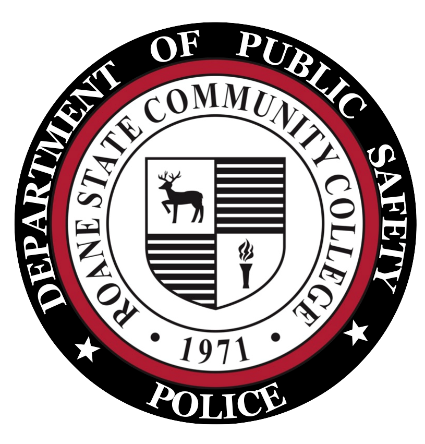 Roane State Community College Department of Public Safety276 Patton Lane, Harriman, TN 37748Phone: (865) 882-4500
Director of Public Safety/Chief of Police: William N. KainEmail: kainwn@roanestate.edu OffenseCampusYearOn-CampusNon-Campus Buildings or PropertyPublic PropertyTotalMurder/Non-negligent manslaughterRoane20200000Murder/Non-negligent manslaughterRoane20190000Murder/Non-negligent manslaughterRoane20180000Murder/Non-negligent manslaughterCampbell20200000Murder/Non-negligent manslaughterCampbell20190000Murder/Non-negligent manslaughterCampbell20180000Murder/Non-negligent manslaughterCumberland20200000Murder/Non-negligent manslaughterCumberland20190000Murder/Non-negligent manslaughterCumberland20180000Murder/Non-negligent manslaughterFentress20200000Murder/Non-negligent manslaughterFentress20190000Murder/Non-negligent manslaughterFentress20180000Murder/Non-negligent manslaughterKnoxville20200000Murder/Non-negligent manslaughterKnoxville20190000Murder/Non-negligent manslaughterKnoxville20180000Murder/Non-negligent manslaughterLoudon20200000Murder/Non-negligent manslaughterLoudon20190000Murder/Non-negligent manslaughterLoudon20180000Murder/Non-negligent manslaughterMorgan20200000Murder/Non-negligent manslaughterMorgan20190000Murder/Non-negligent manslaughterMorgan20180000Murder/Non-negligent manslaughterORBC20200000Murder/Non-negligent manslaughterORBC20190000Murder/Non-negligent manslaughterORBC20180000Murder/Non-negligent manslaughterScott20200000Murder/Non-negligent manslaughterScott20190000Murder/Non-negligent manslaughterScott20180000OffenseCampusYearOn-CampusNon-Campus Buildings or PropertyPublic PropertyTotalNegligent ManslaughterRoane20200000Negligent ManslaughterRoane20190000Negligent ManslaughterRoane20180000Negligent ManslaughterCampbell20200000Negligent ManslaughterCampbell20190000Negligent ManslaughterCampbell20180000Negligent ManslaughterCumberland20200000Negligent ManslaughterCumberland20190000Negligent ManslaughterCumberland20180000Negligent ManslaughterFentress20200000Negligent ManslaughterFentress20190000Negligent ManslaughterFentress20180000Negligent ManslaughterKnoxville20200000Negligent ManslaughterKnoxville20190000Negligent ManslaughterKnoxville20180000Negligent ManslaughterLoudon20200000Negligent ManslaughterLoudon20190000Negligent ManslaughterLoudon20180000Negligent ManslaughterMorgan20200000Negligent ManslaughterMorgan20190000Negligent ManslaughterMorgan20180000Negligent ManslaughterORBC20200000Negligent ManslaughterORBC20190000Negligent ManslaughterORBC20180000Negligent ManslaughterScott20200000Negligent ManslaughterScott20190000Negligent ManslaughterScott20180000OffenseCampusYearOn-CampusNon-Campus Buildings or PropertyPublic PropertyTotalRapeRoane20200000RapeRoane20190000RapeRoane20180000RapeCampbell20200000RapeCampbell20190000RapeCampbell20180000RapeCumberland20200000RapeCumberland20190000RapeCumberland20180000RapeFentress20200000RapeFentress20190000RapeFentress20180000RapeKnoxville20200000RapeKnoxville20190000RapeKnoxville20180000RapeLoudon20200000RapeLoudon20190000RapeLoudon20180000RapeMorgan20200000RapeMorgan20190000RapeMorgan20180000RapeORBC20200000RapeORBC20190000RapeORBC20180000RapeScott20200000RapeScott20190000RapeScott20180000OffenseCampusYearOn-CampusNon-Campus Buildings or PropertyPublic PropertyTotalFondlingRoane20200000FondlingRoane20190000FondlingRoane20180000FondlingCampbell20200000FondlingCampbell20190000FondlingCampbell20180000FondlingCumberland20200000FondlingCumberland20190000FondlingCumberland20180000FondlingFentress20200000FondlingFentress20190000FondlingFentress20180000FondlingKnoxville20200000FondlingKnoxville20190000FondlingKnoxville20180000FondlingLoudon20200000FondlingLoudon20190000FondlingLoudon20180000FondlingMorgan20200000FondlingMorgan20190000FondlingMorgan20180000FondlingORBC20200000FondlingORBC20190000FondlingORBC20180000FondlingScott20200000FondlingScott20190000FondlingScott20180000OffenseCampusYearOn-CampusNon-Campus Buildings or PropertyPublic PropertyTotalIncestRoane20200000IncestRoane20190000IncestRoane20180000IncestCampbell20200000IncestCampbell20190000IncestCampbell20180000IncestCumberland20200000IncestCumberland20190000IncestCumberland20180000IncestFentress20200000IncestFentress20190000IncestFentress20180000IncestKnoxville20200000IncestKnoxville20190000IncestKnoxville20180000IncestLoudon20200000IncestLoudon20190000IncestLoudon20180000IncestMorgan20200000IncestMorgan20190000IncestMorgan20180000IncestORBC20200000IncestORBC20190000IncestORBC20180000IncestScott20200000IncestScott20190000IncestScott20180000OffenseCampusYearOn-CampusNon-Campus Buildings or PropertyPublic PropertyTotalStatutory RapeRoane20200000Statutory RapeRoane20190000Statutory RapeRoane20180000Statutory RapeCampbell20200000Statutory RapeCampbell20190000Statutory RapeCampbell20181000Statutory RapeCumberland20200000Statutory RapeCumberland20190000Statutory RapeCumberland20180000Statutory RapeFentress20200000Statutory RapeFentress20190000Statutory RapeFentress20180000Statutory RapeKnoxville20200000Statutory RapeKnoxville20190000Statutory RapeKnoxville20180000Statutory RapeLoudon20200000Statutory RapeLoudon20190000Statutory RapeLoudon20180000Statutory RapeMorgan20200000Statutory RapeMorgan20190000Statutory RapeMorgan20180000Statutory RapeORBC20200000Statutory RapeORBC20190000Statutory RapeORBC20180000Statutory RapeScott20200000Statutory RapeScott20190000Statutory RapeScott20180000OffenseCampusYearOn-CampusNon-Campus Buildings or PropertyPublic PropertyTotalRobberyRoane20200000RobberyRoane20190000RobberyRoane20180000RobberyCampbell20200000RobberyCampbell20190000RobberyCampbell20180000RobberyCumberland20200000RobberyCumberland20190000RobberyCumberland20180000RobberyFentress20200000RobberyFentress20190000RobberyFentress20180000RobberyKnoxville20200000RobberyKnoxville20190000RobberyKnoxville20180000RobberyLoudon20200000RobberyLoudon20190000RobberyLoudon20180000RobberyMorgan20200000RobberyMorgan20190000RobberyMorgan20180000RobberyORBC20200000RobberyORBC20190000RobberyORBC20180000RobberyScott20200000RobberyScott20190000RobberyScott20180000OffenseCampusYearOn-CampusNon-Campus Buildings or PropertyPublic PropertyTotalAggravated AssaultRoane20200000Aggravated AssaultRoane20190000Aggravated AssaultRoane20180000Aggravated AssaultCampbell20200000Aggravated AssaultCampbell20190000Aggravated AssaultCampbell20180000Aggravated AssaultCumberland20200000Aggravated AssaultCumberland20190000Aggravated AssaultCumberland20180000Aggravated AssaultFentress20200000Aggravated AssaultFentress20190000Aggravated AssaultFentress20180000Aggravated AssaultKnoxville20200000Aggravated AssaultKnoxville20190000Aggravated AssaultKnoxville20180000Aggravated AssaultLoudon20200000Aggravated AssaultLoudon20190000Aggravated AssaultLoudon20180000Aggravated AssaultMorgan20200000Aggravated AssaultMorgan20190000Aggravated AssaultMorgan20180000Aggravated AssaultORBC20200000Aggravated AssaultORBC20190000Aggravated AssaultORBC20180000Aggravated AssaultScott20200000Aggravated AssaultScott20190000Aggravated AssaultScott20180000OffenseCampusYearOn-CampusNon-Campus Buildings or PropertyPublic PropertyTotalBurglaryRoane20201000BurglaryRoane20190000BurglaryRoane20180000BurglaryCampbell20200000BurglaryCampbell20190000BurglaryCampbell20180000BurglaryCumberland20200000BurglaryCumberland20190000BurglaryCumberland20180000BurglaryFentress20200000BurglaryFentress20190000BurglaryFentress20180000BurglaryKnoxville20200000BurglaryKnoxville20190000BurglaryKnoxville20180000BurglaryLoudon20200000BurglaryLoudon20190000BurglaryLoudon20180000BurglaryMorgan20200000BurglaryMorgan20190000BurglaryMorgan20180000BurglaryORBC20200000BurglaryORBC20191000BurglaryORBC20180000BurglaryScott20200000BurglaryScott20190000BurglaryScott20180000OffenseCampusYearOn-CampusNon-Campus Buildings or PropertyPublic PropertyTotalMotor Vehicle TheftRoane20200000Motor Vehicle TheftRoane20190000Motor Vehicle TheftRoane20180000Motor Vehicle TheftCampbell20200000Motor Vehicle TheftCampbell20190000Motor Vehicle TheftCampbell20180000Motor Vehicle TheftCumberland20200000Motor Vehicle TheftCumberland20190000Motor Vehicle TheftCumberland20180000Motor Vehicle TheftFentress20200000Motor Vehicle TheftFentress20190000Motor Vehicle TheftFentress20180000Motor Vehicle TheftKnoxville20200000Motor Vehicle TheftKnoxville20190000Motor Vehicle TheftKnoxville20180000Motor Vehicle TheftLoudon20200000Motor Vehicle TheftLoudon20190000Motor Vehicle TheftLoudon20180000Motor Vehicle TheftMorgan20200000Motor Vehicle TheftMorgan20190000Motor Vehicle TheftMorgan20180000Motor Vehicle TheftORBC20200000Motor Vehicle TheftORBC20190000Motor Vehicle TheftORBC20180000Motor Vehicle TheftScott20200000Motor Vehicle TheftScott20190000Motor Vehicle TheftScott20180000OffenseCampusYearOn-CampusNon-Campus Buildings or PropertyPublic PropertyTotalArsonRoane20200000ArsonRoane20190000ArsonRoane20180000ArsonCampbell20200000ArsonCampbell20190000ArsonCampbell20180000ArsonCumberland20200000ArsonCumberland20190000ArsonCumberland20180000ArsonFentress20200000ArsonFentress20190000ArsonFentress20180000ArsonKnoxville20200000ArsonKnoxville20190000ArsonKnoxville20180000ArsonLoudon20200000ArsonLoudon20190000ArsonLoudon20180000ArsonMorgan20200000ArsonMorgan20190000ArsonMorgan20180000ArsonORBC20200000ArsonORBC20190000ArsonORBC20180000ArsonScott20200000ArsonScott20190000ArsonScott20180000OffenseCampusYearOn-CampusNon-Campus Buildings or PropertyPublic PropertyTotalDomestic ViolenceRoane20200000Domestic ViolenceRoane20190000Domestic ViolenceRoane20180000Domestic ViolenceCampbell20200000Domestic ViolenceCampbell20190000Domestic ViolenceCampbell20180000Domestic ViolenceCumberland20200000Domestic ViolenceCumberland20190000Domestic ViolenceCumberland20180000Domestic ViolenceFentress20200000Domestic ViolenceFentress20190000Domestic ViolenceFentress20180000Domestic ViolenceKnoxville20200000Domestic ViolenceKnoxville20190000Domestic ViolenceKnoxville20180000Domestic ViolenceLoudon20200000Domestic ViolenceLoudon20190000Domestic ViolenceLoudon20180000Domestic ViolenceMorgan20200000Domestic ViolenceMorgan20190000Domestic ViolenceMorgan20180000Domestic ViolenceORBC20200000Domestic ViolenceORBC20190000Domestic ViolenceORBC20180000Domestic ViolenceScott20200000Domestic ViolenceScott20190000Domestic ViolenceScott20180000OffenseCampusYearOn-CampusNon-Campus Buildings or PropertyPublic PropertyTotalDating ViolenceRoane20200000Dating ViolenceRoane20190000Dating ViolenceRoane20180000Dating ViolenceCampbell20200000Dating ViolenceCampbell20190000Dating ViolenceCampbell20180000Dating ViolenceCumberland20200000Dating ViolenceCumberland20190000Dating ViolenceCumberland20180000Dating ViolenceFentress20200000Dating ViolenceFentress20190000Dating ViolenceFentress20180000Dating ViolenceKnoxville20200000Dating ViolenceKnoxville20190000Dating ViolenceKnoxville20180000Dating ViolenceLoudon20200000Dating ViolenceLoudon20190000Dating ViolenceLoudon20180000Dating ViolenceMorgan20200000Dating ViolenceMorgan20190000Dating ViolenceMorgan20180000Dating ViolenceORBC20200000Dating ViolenceORBC20190000Dating ViolenceORBC20180000Dating ViolenceScott20200000Dating ViolenceScott20190000Dating ViolenceScott20180000OffenseCampusYearOn-CampusNon-Campus Buildings or PropertyPublic PropertyTotalStalkingRoane20200000StalkingRoane20191000StalkingRoane20180000StalkingCampbell20200000StalkingCampbell20190000StalkingCampbell20180000StalkingCumberland20200000StalkingCumberland20190000StalkingCumberland20180000StalkingFentress20200000StalkingFentress20190000StalkingFentress20180000StalkingKnoxville20200000StalkingKnoxville20190000StalkingKnoxville20180000StalkingLoudon20200000StalkingLoudon20190000StalkingLoudon20180000StalkingMorgan20200000StalkingMorgan20190000StalkingMorgan20180000StalkingORBC20201000StalkingORBC20191000StalkingORBC20180000StalkingScott20200000StalkingScott20190000StalkingScott20180000OffenseCampusYearOn-CampusNon-Campus Buildings or PropertyPublic PropertyTotalLiquor Law ArrestsRoane20200000Liquor Law ArrestsRoane20190000Liquor Law ArrestsRoane20180000Liquor Law ArrestsCampbell20200000Liquor Law ArrestsCampbell20190000Liquor Law ArrestsCampbell20180000Liquor Law ArrestsCumberland20200000Liquor Law ArrestsCumberland20190000Liquor Law ArrestsCumberland20180000Liquor Law ArrestsFentress20200000Liquor Law ArrestsFentress20190000Liquor Law ArrestsFentress20180000Liquor Law ArrestsKnoxville20200000Liquor Law ArrestsKnoxville20190000Liquor Law ArrestsKnoxville20180000Liquor Law ArrestsLoudon20200000Liquor Law ArrestsLoudon20190000Liquor Law ArrestsLoudon20180000Liquor Law ArrestsMorgan20200000Liquor Law ArrestsMorgan20190000Liquor Law ArrestsMorgan20180000Liquor Law ArrestsORBC20200000Liquor Law ArrestsORBC20190000Liquor Law ArrestsORBC20180000Liquor Law ArrestsScott20200000Liquor Law ArrestsScott20190000Liquor Law ArrestsScott20180000OffenseCampusYearOn-CampusNon-Campus Buildings or PropertyPublic PropertyTotalDrug Law ArrestsRoane20200000Drug Law ArrestsRoane20190000Drug Law ArrestsRoane20180000Drug Law ArrestsCampbell20200000Drug Law ArrestsCampbell20190000Drug Law ArrestsCampbell20180000Drug Law ArrestsCumberland20200000Drug Law ArrestsCumberland20190000Drug Law ArrestsCumberland20180000Drug Law ArrestsFentress20200000Drug Law ArrestsFentress20190000Drug Law ArrestsFentress20180000Drug Law ArrestsKnoxville20200000Drug Law ArrestsKnoxville20190000Drug Law ArrestsKnoxville20180000Drug Law ArrestsLoudon20200000Drug Law ArrestsLoudon20190000Drug Law ArrestsLoudon20180000Drug Law ArrestsMorgan20200000Drug Law ArrestsMorgan20190000Drug Law ArrestsMorgan20180000Drug Law ArrestsORBC20200000Drug Law ArrestsORBC20190000Drug Law ArrestsORBC20180000Drug Law ArrestsScott20200000Drug Law ArrestsScott20190000Drug Law ArrestsScott20180000OffenseCampusYearOn-CampusNon-Campus Buildings or PropertyPublic PropertyTotalWeapons Law ArrestsRoane20200000Weapons Law ArrestsRoane20190000Weapons Law ArrestsRoane20180000Weapons Law ArrestsCampbell20200000Weapons Law ArrestsCampbell20190000Weapons Law ArrestsCampbell20180000Weapons Law ArrestsCumberland20200000Weapons Law ArrestsCumberland20190000Weapons Law ArrestsCumberland20180000Weapons Law ArrestsFentress20200000Weapons Law ArrestsFentress20190000Weapons Law ArrestsFentress20180000Weapons Law ArrestsKnoxville20200000Weapons Law ArrestsKnoxville20190000Weapons Law ArrestsKnoxville20180000Weapons Law ArrestsLoudon20200000Weapons Law ArrestsLoudon20190000Weapons Law ArrestsLoudon20180000Weapons Law ArrestsMorgan20200000Weapons Law ArrestsMorgan20190000Weapons Law ArrestsMorgan20180000Weapons Law ArrestsORBC20200000Weapons Law ArrestsORBC20190000Weapons Law ArrestsORBC20180000Weapons Law ArrestsScott20200000Weapons Law ArrestsScott20190000Weapons Law ArrestsScott20180000OffenseCampusYearOn-CampusNon-Campus Buildings or PropertyPublic PropertyTotalLiquor Law Violation ReferralRoane20200000Liquor Law Violation ReferralRoane20190000Liquor Law Violation ReferralRoane20180000Liquor Law Violation ReferralCampbell20200000Liquor Law Violation ReferralCampbell20190000Liquor Law Violation ReferralCampbell20180000Liquor Law Violation ReferralCumberland20200000Liquor Law Violation ReferralCumberland20190000Liquor Law Violation ReferralCumberland20180000Liquor Law Violation ReferralFentress20200000Liquor Law Violation ReferralFentress20190000Liquor Law Violation ReferralFentress20180000Liquor Law Violation ReferralKnoxville20200000Liquor Law Violation ReferralKnoxville20190000Liquor Law Violation ReferralKnoxville20180000Liquor Law Violation ReferralLoudon20200000Liquor Law Violation ReferralLoudon20190000Liquor Law Violation ReferralLoudon20180000Liquor Law Violation ReferralMorgan20200000Liquor Law Violation ReferralMorgan20190000Liquor Law Violation ReferralMorgan20180000Liquor Law Violation ReferralORBC20200000Liquor Law Violation ReferralORBC20190000Liquor Law Violation ReferralORBC20180000Liquor Law Violation ReferralScott20200000Liquor Law Violation ReferralScott20190000Liquor Law Violation ReferralScott20180000OffenseCampusYearOn-CampusNon-Campus Buildings or PropertyPublic PropertyTotalWeapons Law Violation ReferralRoane20200000Weapons Law Violation ReferralRoane20190000Weapons Law Violation ReferralRoane20180000Weapons Law Violation ReferralCampbell20200000Weapons Law Violation ReferralCampbell20190000Weapons Law Violation ReferralCampbell20180000Weapons Law Violation ReferralCumberland20200000Weapons Law Violation ReferralCumberland20190000Weapons Law Violation ReferralCumberland20180000Weapons Law Violation ReferralFentress20200000Weapons Law Violation ReferralFentress20190000Weapons Law Violation ReferralFentress20180000Weapons Law Violation ReferralKnoxville20200000Weapons Law Violation ReferralKnoxville20190000Weapons Law Violation ReferralKnoxville20180000Weapons Law Violation ReferralLoudon20200000Weapons Law Violation ReferralLoudon20190000Weapons Law Violation ReferralLoudon20180000Weapons Law Violation ReferralMorgan20200000Weapons Law Violation ReferralMorgan20190000Weapons Law Violation ReferralMorgan20180000Weapons Law Violation ReferralORBC20200000Weapons Law Violation ReferralORBC20190000Weapons Law Violation ReferralORBC20180000Weapons Law Violation ReferralScott20200000Weapons Law Violation ReferralScott20190000Weapons Law Violation ReferralScott20180000OffenseCampusYearOn-CampusNon-Campus Buildings or PropertyPublic PropertyTotalUnfounded CrimesRoane20200000Unfounded CrimesRoane20192000Unfounded CrimesRoane20180000Unfounded CrimesCampbell20200000Unfounded CrimesCampbell20190000Unfounded CrimesCampbell20180000Unfounded CrimesCumberland20200000Unfounded CrimesCumberland20191000Unfounded CrimesCumberland20180000Unfounded CrimesFentress20200000Unfounded CrimesFentress20190000Unfounded CrimesFentress20180000Unfounded CrimesKnoxville20200000Unfounded CrimesKnoxville20190000Unfounded CrimesKnoxville20180000Unfounded CrimesLoudon20200000Unfounded CrimesLoudon20190000Unfounded CrimesLoudon20180000Unfounded CrimesMorgan20200000Unfounded CrimesMorgan20190000Unfounded CrimesMorgan20180000Unfounded CrimesORBC20200000Unfounded CrimesORBC20190000Unfounded CrimesORBC20180000Unfounded CrimesScott20200000Unfounded CrimesScott20190000Unfounded CrimesScott20180000